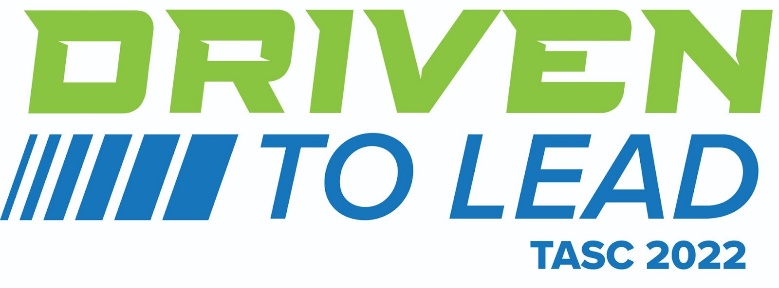 9:30-10:00  Schools Arrive, check-in, students report to Gym/Auditorium (Ice breakers can also take place during this time.)10:00-10:30  Welcome, Ice Breakers, Housekeeping (Tell students about safety guidelines, location of restrooms, breakouts, lunch, etc)10:30-10:50  Motivational Video Presentation by Kwame Ambaah10:50  Dismiss students to Breakout Sessions	*Session #1 10:55-11:15	*Session #2  11:25-11:45	BREAK FOR LUNCH  11:50-12:35	*Session #3  12:40-1:00	*Session #4  1:10-1:20*Session #5  1:30-1:50	**Advisors meet together during Breakout sessions2:00   All students return to General Session location and spread out in Home Council Groups2:00-2:45  Home Council Meeting….allow Home Councils to meet together in the general session area to share what they have learned during Breakout sessions.2:45-3:30  Closing remarks.             SAFE TRAVELS HOME!